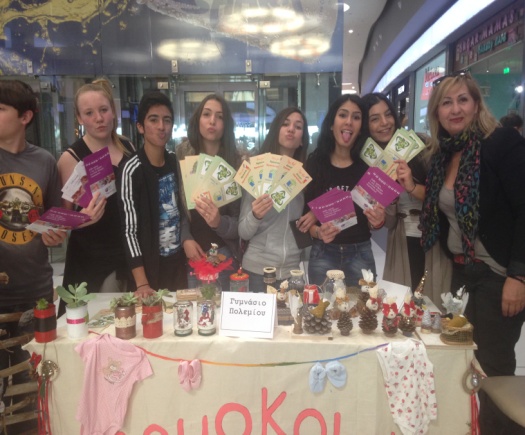 Χριστουγεννιάτικο δέντροΔιάλεξε ένα δέντρο σε γλάστραΔημιούργησε στολίδια από χαρτί, γιρλάντες από ξηρούς καρπούςΣπίτι και γιορτήΒρες ένα κατάστημα με βιολογικά προϊόνταΑπόφυγε πλαστικά πιάτα και ποτήρια Μην αφήνεις την τηλεόραση η ηλεκτρικές συσκευές σε κατάσταση αναμονής 